Serie: Conociendo a Jesús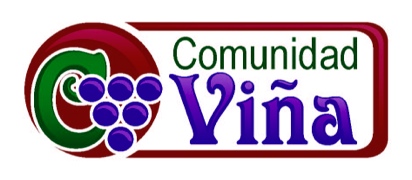 24 de mayo del 2015 – Jimmy ReyesJesús-  El Protector de la Casa de DiosEstamos en medio de la temporada de la primavera.  Esta temporada es una de mis favoritas.  Me gusta mucho los colores y las diferentes flores que florecen en esta época.  Es un tiempo donde adelantamos nuestros relojes una hora porque empieza el horario de verano y es el tiempo cuando inicia la temporada de beisbol.
También hay algunas cosas que no me gustan de esa temporada.  Por supuesto esta el día cuando tenemos que reportar los impuestos y también surge el “spring-cleaning” donde muchos empiezan a limpiar sus casas en la primavera.  ¿Algunos aquí les gusta hacer spring-cleaning?  Si eres de las personas que encuentran que la limpieza es terapéutica, tengo una propuesta para ti… Ven a mi casa, y dale duro… tendrás mucha terapia gratis y yo tendré limpieza gratis… ¡Todos ganan! Hoy al continuar la serie que hemos titulado: Conociendo a Jesús queremos ver un diferente lado de Jesús.  El también cree en la limpieza de spring-cleaning.  El fue al templo y lo limpió.  Entonces hoy lo queremos experimentar como el Protector de la Casa de Dios.
Vayamos a Marcos 11:15-18 (NVI) para leer lo que sucedió…Llegaron, pues, a Jerusalén. Jesús entró en el templo y comenzó a echar de allí a los que compraban y vendían. Volcó las mesas de los que cambiaban dinero y los puestos de los que vendían palomas, 16 y no permitía que nadie atravesara el templo llevando mercancías. 17 También les enseñaba con estas palabras: «¿No está escrito: »“Mi casa será llamada casa de oración para todas las naciones”? Pero ustedes la han convertido en “cueva de ladrones”.» 18 Los jefes de los sacerdotes y los maestros de la ley lo oyeron y comenzaron a buscar la manera de matarlo, pues le temían, ya que toda la gente se maravillaba de sus enseñanzas.Este es un lado totalmente diferente de Jesús.  Iniciamos la serie viendo a Jesús como el Buen Pastor.  Podemos visualizar a Jesús cuidado una oveja y tomándola sobre sus hombros.  Es una escena reconfortante.  O podemos pensar en el bebe Jesús en su cuna rodeado de María, José y los animales.  Awww esta escena es tan hermosa al pensar en el tierno bebe Jesús.  Muchos pueden imaginarse a Jesús el fiestero convirtiendo el agua en vino (ahí si algunos se animan y dicen Amen).  O podemos pensar en Jesús sanando a los enfermos, liberando a los endemoniados y haciendo milagros.  Ese es el poderoso Jesús.  Para muchos Jesús es más como un hippie que va en contra de la cultura y habla de peace and love, pero ¿este Jesús enojando que esta limpiando en la primavera?  ¡No encaja!  El limpió el templo dos veces.  La primera vez fue al iniciar su ministerio y el pasaje que leímos fue la segunda vez, cerca del fin de su ministerio publico.A través de esta historia vemos que Jesús quiere restaurar y proteger el templo que es la casa de Dios.  Esta segunda limpieza sucedió después que entró a la santa ciudad por ultima vez.  El sabia en su espíritu que su tiempo había llegado.  Hizo su entrada triunfal en un burrito y las calles estaban llenas de personas con palmas alabando y diciendo Hosanna (que significa sálvanos).  El fue al templo y vio lo que estaba sucediendo.Tres años atrás él había limpiado el templo, pero estaba sucio de nuevo.  El templo estaba siendo usado con otros propósitos.  El templo de Jerusalén tenia que ser un lugar santo.  Representaba la promesa y la presencia de Dios para su pueblo.  No solo era un edificio sino era un recinto que estaba dividido en secciones.Durante la Pascua el templo estaba lleno de personas que habían venido de diferente lugares para presentar su sacrificio y fue durante este tiempo que Jesús mostró un enojo santo que reveló su pasión hacia la casa de su Padre.Todos los que seguían a Jesús pensaban que él iba a quitar a los Romanos del control sobre la región pues él hablaba acerca de un nuevo Reino.  Pero al entrar a Jerusalén, él no fue al palacio, ni fue con los políticos sino fue directamente al templo.Vemos que…1. Jesús esta apasionado por el lugar publico de reunión y adoración. Podemos concentrarnos en el enojo o en la confrontación dramática y perder la pasión que esta a la mano.  Jesús fue al templo porque nada era más natural ni central en su vida espiritual en la tierra.  Vemos que a través de su vida hubieron tres actividades que marcaron su espiritualidad.  Regularmente tomaba tiempo en soledad y silencio para tener estar con el Padre, él demostraba compasión ante las necesidades de la gente y consistentemente se reunía para adorar con los demás.  Vemos en Lucas 4:16 (NVI)Fue a Nazaret, donde se había criado, y un sábado entró en la sinagoga, como era su costumbre…Hoy en día mucha gente no valora el reunirse con los demás para adorar.  Algunos piensan, yo no necesito reunirme; yo puedo tener una relación con Dios solito.  Pero Jesús no… Dios el Hijo… El Dios encarnado… La sinagoga y ahora el templo fueron centrales en su vida.  Desdichadamente para muchos hoy en día el atender la iglesia es reducido a tres ocasiones: El bautismo, la boda y el funeral… Primero te tiran agua, después te tiran arroz y finalmente te tiran tierra… El ministerio de Jesús fue afuera en las calles y en los lugares públicos, pero consistentemente participó de la vida y adoración de la sinagoga en su comunidad.  Las palabras profetizadas en el Salmo 69:9 se hicieron realidad en Jesús…  El celo por tu casa me consume;Si alguna vez has sentido que las cosas en la Iglesia están mal y no llegan al diseño y al deseo de Dios, estas en buena compañía.  Vemos que Jesús comparte estos mismos sentimientos, pero él nunca fue un criticón, ni un cínico.  Más que ser un rebelde, Jesús fue un reformador. El tiene una pasión para que la gente se reúna. El dijo en Mateo 18:20 (NVI)Porque donde dos o tres se reúnen en mi nombre, allí estoy yo en medio de ellosSeamos honestos, la Iglesia es imperfecta.  Y déjame decirte la Comunidad Viña es imperfecta, ¿sabes por que? bueno porque tu estas aquí!  Ok… también porque yo estoy aquí… La Iglesia esta compuesta de personas imperfectas.  Por eso no puede ser perfecta.  Esto no significa que entonces deberíamos de parar de reunirnos.  Hay un propósito para la Iglesia.  Hoy en día la gente habla negativamente del Cristianismo, si hay cosas que no me gustan también, pero no podemos tirar al bebe con toda la agua sucia de la tina.Me gusta mucho lo que dijo John Wimber (el fundador del movimiento Vineyard).  El preguntó: ¿Quién es la persona más importante en una boda?  Por supuesto es la novia… Esta semana mi esposa Ali y yo cumplimos 15 de aniversario.  Todavía me recuerdo ese día como que si fuera ayer.  Nos casamos en una iglesia cerca del centro de Los Angeles.  Había mucho trafico porque los Lakers estaban jugando en el Staples Center durante los playoffs.  Al fin llegó Ali y la iglesia tenia una pasillo bien largo.  Se miraba muy bella caminando y todos los ojos estaban sobre ella.  Nadie estaba pensando miren el traje de Jimmy ¿verdad? Bueno John Wimber dijo que no importa como parezca la muchacha, toda novia es bella en su día de boda.  El dijo esto para explicar una gran verdad de la Iglesia.  Es imperfecta y tiene sus problemas, pero al final, cuando regrese el novio por ella, la Iglesia va ser radiante y hermosa.  Tenemos que tener el mismo corazón hacia la Iglesia.  Tenemos que esperar que hay algo mejor.  Tenemos que creer que Jesús la va a proteger y la va a limpiar.  La novia estará sin mancha ni arruga ni tendrá ninguna otra imperfección.  Será santa e intachable.  Esa es la pasión que demostró Jesús en ese día.La segunda cosa que vemos de esta historia es que…2. Jesús anhela que toda persona pueda reunirse para adorar junto a sus discípulos.Jesús vio al templo lleno de mesas, animales, vendedores y dinero.  Todo esto estaba en el atrio donde los gentiles se podían reunir para adorar.  La comunidad Judía había sido llamada a bendecir a todas las naciones y en este instante no estaban llevando a cabo su privilegio y responsabilidad.Isaías 56:7 (NVI)los llevaré a mi monte santo; ¡los llenaré de alegría en mi casa de oración! Aceptaré los holocaustos y sacrificios que ofrezcan sobre mi altar, porque mi casa será llamada casa de oración para todos los pueblos.»El atrio donde podía adorar la gente que no eran judías estaba lleno de cosas triviales, que no eran importante.  No había lugar para personas que eran consideradas por los Judíos personas de segunda clase.Nosotros también tenemos que tener cuidado de no tener una mentalidad de nosotros y ellos.  Nuestras reuniones tienen que estar abiertas para que personas que todavía no creen puedan venir.  Nuestras reuniones también tienen que estar abiertas para personas que son diferentes a ti y a mi.  Esa es la belleza de la Iglesia; todas personas de diferente idiomas, etnias y culturas puedan unirse para adorar al UNICO y VERDADERO DIOS.Terceramente…3. Jesús protege el propósito de reunirnos para orar y adorar.Los que estaban cambiando el dinero y los que estaban vendiendo los animales para sacrificar estaban tomando ventaja de la gente.  Lo que sucede es que en el templo solo se aceptaba la moneda de los judíos y la gente tenia que cambiar sus monedas.  El problema es que el tipo de cambio no era justo. Porque la gente estaba viajando de lejos y tenían que traer un animal aceptable para sacrificar, los del templo decían que su animal no era aceptable para presentar delante de Dios y tenían que comprar otro animal y por supuesto era más caro.Jesús les dijo: han hecho de esto lugar una cueva de ladrones.  Una cueva de ladrones era el lugar donde los ladrones se iban para esconder.  Si somos honestos todos podemos reunirnos con motivaciones malas.  En alguna manera podemos estar escondiéndonos para que nadie sepa quien realmente somos.  Que esta historia nos recuerde que no podemos reunirnos con motivaciones egoístas.El propósito de nuestras reuniones es para orar y adorar a Dios.  Significa que venimos tal y como somos para presentarnos delante de Dios.  Nuestra prioridad es desarrollar una relación con él y con los demás.  En otras palabras tenemos que practicar el mandamiento de amar a Dios sobre todo y amar a nuestro prójimo.  Jesús nos esta llamando a mantener la honra y gloria de Dios como nuestra más alta prioridad cuando nos reunamos… esta es Su casa.Y finalmente …4. Jesús continua buscando pureza en Su casa.¿Cómo podemos purificar la Iglesia?  ¿Cómo podemos ver cambio?  Bueno empieza contigo y conmigo.  La Biblia dice que ahora Dios no habita en templos hecho por manos sino habita en nosotros.Efesios 2:19-22 (NVI) dice…Por lo tanto, ustedes ya no son extraños ni extranjeros, sino conciudadanos de los santos y miembros de la familia de Dios, 20 edificados sobre el fundamento de los apóstoles y los profetas, siendo Cristo Jesús mismo la piedra angular. 21 En él todo el edificio, bien armado, se va levantando para llegar a ser un templo santo en el Señor. 22 En él también ustedes son edificados juntamente para ser morada de Dios por su Espíritu.1 Corintios 3:16-17 (NVI) también dice…¿No saben que ustedes son templo de Dios y que el Espíritu de Dios habita en ustedes? 17 Si alguno destruye el templo de Dios, él mismo será destruido por Dios; porque el templo de Dios es sagrado, y ustedes son ese templo.A veces tenemos más opiniones de como las cosas deberían de ser diferentes en el Cristianismo, pero creo que deberíamos de tomar más tiempo en analizar nuestras vidas primero.  Si nuestras vidas son templos de Dios, tienen que ser purificadas y limpiadas.  Nuestros corazones deberían de ser lugares sagrados que están rendidos ante la voluntad de Dios y no la nuestra.Entonces hoy debemos de ver si tenemos pasión para reunirnos juntos.  ¿Sera que es una prioridad en nuestras vidas?  Es bueno que nos reunamos para orar, adorar y buscar la presencia de Dios juntos. Podemos estar escondidos dejando que nuestro pecado, orgullo y avaricia corrompan el templo de Dios.   Necesitamos que Jesús venga para limpiarnos.Podemos también dejar que nuestros prejuicios sean barreras para que otros que son diferentes a nosotros no se sientan cómodos en nuestras reuniones.  O porque no hemos resuelto nuestro conflicto con alguien podemos estar lastimándonos.  Las relaciones son importantes para Dios.  El esta súper interesado en la manera que tratamos a los demás.  Dios se molesta cuando la gente no deja con los demás se acerquen a él.  Podemos entonces dejar que Dios examine nuestros corazones para ver si necesitamos ayuda en esta área.Entonces hoy quiero invitarte a que le pidas a Jesús que venga a limpiar tu mente y tu corazón.  ¿Cómo puede Jesús limpiarnos?  La Biblia dice en… 1 Juan 1:9 (NVI)Si confesamos nuestros pecados, Dios, que es fiel y justo, nos los perdonará y nos limpiará de toda maldad.Entonces tomemos un tiempo para orar, confesar, adorar y dejar que Jesús nos limpie…
